COUDERSPORT GOLF CLUB2022 SENIOR OPEN                   ANNUAL SENIORS				                                                  BETTER BALL INVITATIONAL							                   AUGUST 10TH & 11TH  2							                 RAIN DATE: AUGUST 12TH 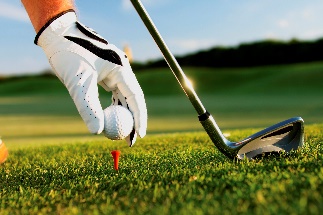 AN OPENTOURNAMENTGeneralEntry limited to FIRST 30 TEAMS to apply. Entrants must be male, amateur contestants, 55 years of age or older. Play 80% of Valid Handicap. Remember, the entry fee must accompany the application to be assured of consideration.(Anyone turning age 55 in 2022 is eligible to play)Please include complete addresses in the application to be assured of receiving future correspondence.Schedule and Plan of Tournament1. Practice rounds may be played any time after receipt of application. Register for practice round at the pro shop. The practice round does not include the rental of a cart.2. The tournament will be played over two days, flighted after the first day. Number of flights and prizes will be determined by the number of teams entered.3. In all cases, flight prizes will be determined by a match of cards beginning from Hole 18 back. Should a tie exist for the over-all championship, it will be broken by a “sudden death” playoff,  beginning at Hole 1, and if needed Hole 9 (we will repeat these holes until winner).Playoff will start 15 minutes after completion of play by all teams in contention.4. Entries will be confirmed on or before Friday,August 5, 2022.PrizesPrizes will be awarded to the first two (2) teams in each flight. The over-all champion will be the low team for two days’ play, regardless of flight. On course prizes on Wednesday. Skins each day.EntriesEntrants shall apply on the attached form.An entry fee shall be paid by every team. The entry fee includes the Green fees (including a practice round), cart rental, lunch on Wednesday, lunch on Thursday as well as prizes. The entry fee must accompany the entry form to be assured of consideration in filling the field.Carts - All Teams Must Use CartsCarts are included for the tournament, but not for the practice round.Rules governing golf carts operators must be strictly observed.ConditionsThe tournament Committee reserves the right to alter any of the conditions and schedules herein. The decision of the Tournament Committee in any manner shall be final. THE RIGHT TO REJECT AN ENTRY IS ALSO RESERVED. In such case, the entry fee will be refunded.Rules of Play and Local RulesAll play will be governed by the U.S.G.A. and local rules in effect at the time of the tournament.Everyone plays from the Senior Tees (Yellow).If any question exists and an immediate ruling is impractical, play a provisional ball and play both balls out and seek a ruling from the Tournament Committee upon completion of play.General InformationFood after round Wednesday and Thursday will be available to all participants.  Prizes from Wednesday play awarded on Thursday.Telephone: Club House 814-274-9122Please spell name of each playerTournament CommitteeBill Hau (chairman), Jerry Songster, Nick Marzo, Joe Karpinski, Doug Jones, & Barry Eppley. COUDERSPORT GOLF CLUB SENIOR OPENwww.coudersportgolfclub.com Coudersport Golf ClubAugust 11 & 12, 2020Shotgun Start @ 11:00 a.m. 	Rain Date: August 13thENTRY FORMNAME___________________________________________STREET__________________________________________CITY____________________________________________STATE__________________ ZIP _____________________TEL NO. (         ) ___________________________________E-MAIL __________________________________________BIRTHDAY ______________________________________CLUB AFFILATION_______________________________PLAYER INDEX___________________________________  NAME___________________________________________STREET__________________________________________CITY____________________________________________STATE__________________ ZIP _____________________TEL NO. (         ) ___________________________________E-MAIL __________________________________________BIRTHDAY ______________________________________CLUB AFFILATION_______________________________PLAYER INDEX___________________________________30 TEAM LIMIT - 2 MAN BETTER BALLMAKE SURE CORRECT ADDRESSIS SHOWN FOR FUTURE CORRESPONDENCE.Verification of acceptance will be made by phone or e-mail (please include on bottom of application).Please make check payable to: “COUDERSPORT GOLF CLUB”MAIL TO:SENIOR OPENCOUDERSPORT GOLF CLUBP.O. BOX 446COUDERSPORT, PA 16915ATTN: JOHN MERRICKTo assure confirmation, return entry form WITH ENTRY FEE, as soon as possible.Entry Deadline: Friday, August 5, 2022Entry Fee Costs Per Person:Coudersport Golf Club Member      $90.00 $Coudersport Golf Club Reciprocal  $95.00 $Non Member                                   $100.00 $Mulligans ($10.00/day/person)       $20.00  $                                    Grand Total $__________